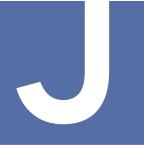 Katz JCC Code of ConductApproved January 2023The Katz Jewish Community Center (JCC) in Cherry Hill, New Jersey is committed to providing a safe and welcoming environment for all members, guests, and staff. To ensure the safety and security of all, the JCC requires individuals using the facilities, or participating in our programs to conduct themselves in a considerate and responsible manner, and to respect the rights and dignity of other members, guests, and staff.All members, guests, and staff using the facilities or participating in our programs are expected to abide by the following policies:Individuals entering the JCC facility or attending a JCC sponsored activity must conduct themselves in a manner consistent with a family atmosphere.Each person entering the JCC is required to present their membership card at our access control scanning stations, door panels and/or sign-in through our guest check-in desk available in the lobby.When a non-member signs in at one of the guest check-in kiosks, they must also provide proof of identification to the JCC member service representative and fill out a guest pass. Guests may not access the JCC more than three times per calendar year without paying a guest fee. Members receive two guests passes per month; any additional guests will be charged $15 per visit within the month. All non-member visitors to affiliate services such as the Bagel Spot or Virtua Physical Therapy should sign in on the sign-in book. The JCC is a multi-use facility; attire appropriate to the activity is required at all times.Any suspicious or inappropriate behaviors must be reported to the JCC staff or security personnel. Members and guests should not hesitate to notify a staff member if assistance is needed.Packages or bags shall not be left unattended at any time. Members and guests are to report any unattended packages to the JCC staff or security personnel.All members and guests must adhere to emergency procedures and protocols instructed by the JCC security team and staff (i.e., fire drills, tornado drills, etc.). Tampering with, disabling, or disarming an alarm system (i.e., fire alarm or smoke detector) is strictly prohibited.Members and/or guests shall not engage in any disruptive actions, including but not limited to:Angry, violent, or vulgar language, including swearing, name-calling, shouting, or any other conduct of an inappropriate, threatening or offensive nature.Physical contact with another person in an angry, hostile, or threatening manner.Any demonstration of sexual harassment, activity, or conduct with another individual.Any harassment, derogatory, offensive conduct or language, including jokes, slurs, pranks, epithets, or other verbal conduct, related to race; color; pregnancy; childbirth or related medical conditions; religion; gender identity; national origin; age; sexual orientation; disability or handicap including perceived disability or handicap; veteran or service member status; marital status; citizenship status; genetic information; or any other category protected by federal, state, or local law.Theft or behavior that results in destruction of property.Carrying or concealing any weapons, devices, or objects that may be perceived as weapons; with the exception of law enforcement and authorized JCC Security personnel. Smoking, vaping, or the use of e-cigarettes or chewing tobacco inside the building or outside on the grounds of the JCC. The JCC and its property are smoke-free environments. Manufacturing, selling, distributing, dispensing, possessing, using, trading, offering for sale, or offering to buy illegal or prescribed drugs, or otherwise engage in the illegal use of drugs, or unsupervised consumption of alcohol beverages on JCC property, or at JCC sponsored events/programs.Children in fifth (5th) grade or younger must not be left unattended under any circumstances on JCC property. Children under the age of twelve (12) must not be left unattended in the pool or fitness areas, but may use the basketball gymnasium unattended. Children who are eleven years old may use the basketball gym with a parent.Solicitation of any kind on JCC property.Cars, bicycles and other transportation should be parked in designated areas at all times and secured properly.Membership Suspension or RevocationMembership may be suspended or revoked based on the severity of the violation. This will be determined on a case-by-case basis by the Executive Director and/or Board of Directors when behavior is contrary to the interests, purposes, good and welfare of the agency, or is determined to be in violation of the rules and regulations of the JCC. Appeals may be made with a written letter to the Board of Directors and will be considered at the following board meeting.Parents and guardians are responsible for the behavior of their children while using JCC facilities and/or participating in JCC programs.The JCC reserves the right to deal with violations of the JCC Code of Conduct at its discretion at any given time to include, but not limited to, refusal of service, removal from JCC property, suspension and/or revocation of membership privileges and facility access without refund. The JCC reserves the right to update the JCC Code of Conduct without prior notice to JCC members, guests, and staff and the most current version will be posted on the JCC website.